LGA Personal Finance / Economics ClassVocabulary and NotesWhat is Demand? – February 19Demand – the desire, willingness, and ability to buy a good or service*For  demand to exist – -A customer must want a good or service-A customer has to be willing to buy a good or service-A customer must have the resources to buy a good or servicedemand schedule – a table that lists various quantities of a product or service that someone is willing to buy over range of possible pricesdemand curve – a graph that shows the amount of a product that would be bought at all possible prices on the vertical axis and quantities on the horizontal axis.*Each point in the curve shows how many units of the product or service an individual will buy at a particular priceDemand Schedule				Demand Curve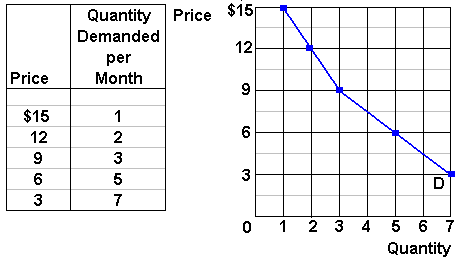 Law of Demand – quantity demanded and price move in opposite directionsmarket demand – the total demand of all consumers for their product or service*knowledge of demand is important for answering the questions of productionutlitity – the pleasure, usefulness, or satisfaction we get from using a product*may vary from person to person*usually changes as we consume more of a particular product*because you are not quite as hungry after consuming the first slice, you receive less additional satisfaction or marginal utility for each additional slice.Diminishing marginal utility – the principle that our additional satisfaction, or our marginal utility, tends to go down as more and more units are consumedBuyer’s market – when an abundance of goods exists, buyers can afford to be selective and sellers usually have to lower prices to lure customersChanges in Demand*changes in number of consumers*changes in consumers’ income*changes in consumers’ taste*changes in consumers’ expectations	-expectations – the way people think about the future*changes in substitutes	-substitutes – competing products that can be used in place of the other*changes in compliments	-compliments – products that are used together (computers/software, dvds/dvd players)Elasticity of DemandDemand elasticity – extent to which a change in price causes a change in the quantity demanded*to be elastic means that each change in price causes a relatively larger percentage change in quantity demanded*items with substitutes are usually elastic because there is a choice*items with few or no substitutes are inelastic (medication, electricity, Turkey at Thanksgiving)